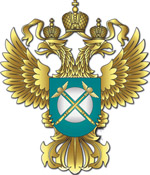 Управление Федеральной антимонопольной службы по Новгородской областиПресс-релизТ.: (8162) 77-74-51, Ф.: (8162) 73-88-11, E-mail: to53@fas.gov.ruЗаконность решения Новгородского УФАС России о запрещенном соглашении между региональным министерством и НОАУ-лесхозами подтверждена апелляционной инстанциейЧетырнадцатый Арбитражный апелляционный суд отказал в удовлетворении требований регионального министерства природных ресурсов, лесного хозяйства и экологии и Новгородских областных автономных учреждений – лесхозов об отмене решения Арбитражного суда Новгородской области, которым было признано законным решение и предписание антимонопольного органа от 25 сентября 2020 года. Решением Новгородского УФАС министерство и указанные автономные учреждения были признаны участвовавшими в запрещенном соглашении, результатом которого явилась реализация последним лесных насаждений на льготных условиях для целей перепродажи, нарушающая требования законодательства о защите конкуренции.По итогам антимонопольного производства НОАУ-лесхозы и должностные лица, в том числе должностное лицо министерства, были привлечены к административной ответственности.В настоящее время, благодаря прекращению подобной практики льготной реализации лесных насаждений в адрес НОАУ-лесхозов, малый и средний бизнес может получить доступ к тем делянкам, которые при старой схеме предназначались исключительно для НОАУ-лесхозов. Решение апелляционной инстанции вступит в силу со дня его издания в полном объеме и будет являться основанием для возобновления нескольких судебных процессов по оспариванию НОАУ-лесхозами штрафов Управления, ранее приостановленных для рассмотрения апелляционной жалобы Министерства. Теперь учреждения, оспаривая административные наказания, не смогут ссылаться на незаконность решения Управления.«14» января 2022 г.(8162)738-450